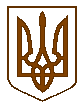 Баришівська  селищна  радаБроварського районуКиївської  областіVIIІ скликання                                                                   Р І Ш Е Н Н Я                                                                                                                                                                                                                    26.03.2021                                                                                      № проєктПро уточнення площі земельної ділянкиКошілю В.Г.            Відповідно до постанови Кабінету Міністрів України  від 26.09.2009 №901 „Про додаткові заходи щодо врегулювання земельних  відносин”,   п.  12 розділу Х „Перехідні положення” Земельного кодексу України ,  ст.26 Закону України „Про місцеве самоврядування в Україні”, розглянувши заяву Кошіля Володимира Григоровича,  жителя м.Київ, вул.Бестужева,5 про уточнення площі земельної ділянки для будівництва та обслуговування житлового будинку, господарських будівель і споруд, враховуючи пропозиції комісії з питань  регулювання земельних ресурсів та відносин, містобудування та архітектури, охорони довкілля та благоустрою населених  пунктів, селищна рада    					  в и р і ш и л а:         1.Уточнити площу земельної ділянки загальною площею 0,1669 га  для будівництва та обслуговування житлового будинку, господарських будівель і споруд  в с.Волошинівка, вул. Заозерна,48 на території Волошинівського старостинського округу Баришівської селищної ради Броварського району Київської області,   яка передається у приватну власність  на підставі ст. ст.116, 121, 122 Земельного кодексу України Кошілю Володимиру Григоровичу.          2. Дозволити виготовити документи, які посвідчують право приватної власності на вищезазначену земельну ділянку громадянину України Кошілю Володимиру Григоровичу.           3.Оприлюднити рішення на офіційному веб-сайті Баришівської селищної ради          4.Контроль за виконанням  рішення покласти на земельну комісію з питань  регулювання земельних ресурсів та відносин, містобудування та архітектури, охорони довкілля та благоустрою населених  пунктів.             Селищний голова                                      Олександр ВАРЕНІЧЕНКО                                     